Impact of ReconstructionThe South changed radically during ReconstructionRadical Reconstruction changed state gov’t, local sheriffs, school boards, etc.Freed slaves and abolitionists gladly filled these rolesVoting in the SouthJan. of 1870 MS state legislature elected Hiram Revels to the US Senate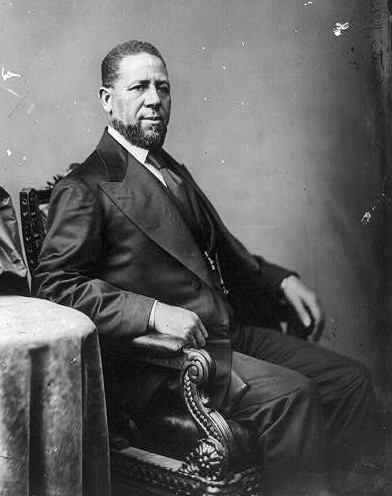 He became the 1st AA to serve in the SenateRevels was born free in NCHe was a minister that wasn’t initially interested in serving in the SenateRevels would fill the vacated seat of Jefferson Davis, former President of the ConfederacyMS also sent Blanche Bruce to the Senate in 1874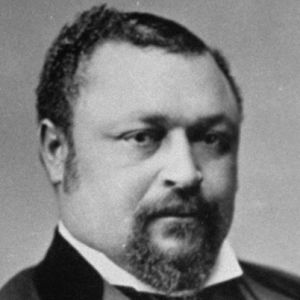 Bruce was the last AA to serve in the Senate until 196622 AAs served in Congress during ReconstructionReconstructed state gov’ts expanded the right to voteNew state constitutions created public school systemsProtecting Civil RightsFederal gov’t tried to protect AA voting rights and Republican state gov’ts15th Amendment: a person couldn’t be denied voting rights because of their race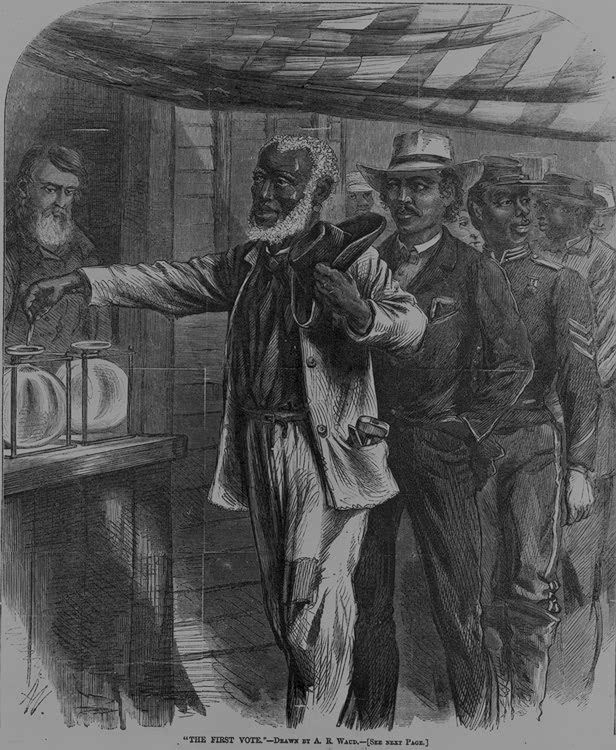 This didn’t outlaw poll taxes, literacy tests, & property qualificationsCongress also passed the Enforcement Acts: passed to prevent Ku Klux Klan violence & prevent AAs from being arrested without cause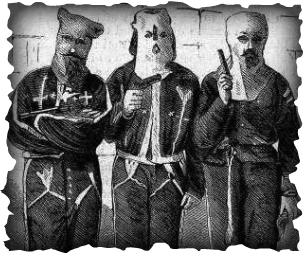 Reconstruction EndsThe North lost interest in the causeBy 1877 all federal troops were withdrawn from the SouthSoutherners viewed this as “redemption”